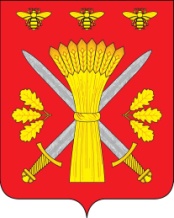 РОССИЙСКАЯ ФЕДЕРАЦИЯОРЛОВСКАЯ ОБЛАСТЬАДМИНИСТРАЦИЯ ТРОСНЯНСКОГО РАЙОНАПОСТАНОВЛЕНИЕот  7 сентября 2020г.                                                                                           №    207                                                                             с.ТроснаО проведении общественных обсуждений в формеобщественных слушаний по вопросу оценки воздействияна окружающую среду намечаемой хозяйственной деятельностиВ соответствии с Федеральным законом от 23 ноября 1995 года N 174-ФЗ "Об экологической экспертизе", Приказом Госкомэкологии Российской Федерации от 16 мая 2000 года N 372 "Об утверждении Положения об оценке воздействия намечаемой хозяйственной и иной деятельности на окружающую среду в Российской Федерации", Положением о порядке проведения общественных обсуждений объектов государственной экологической экспертизы на территории Троснянского района Орловской области», утвержденным решением Троснянского районного Совета народных депутатов 27 августа 2020 года N 260, п о с т а н о в л я ю:1. Провести в период с 12 сентября 2020 года по 13 октября 2020 года общественные обсуждения в форме общественных слушаний по предварительному варианту материалов оценки воздействия на окружающую среду намечаемой хозяйственной и иной деятельности ООО «Мираторг-Курск», объект-государственной экологической экспертизы-проектная документация «Комплекс зданий и сооружений по искусственному осеменению, воспроизводству и откорму свиней, свиноводческого комплекса №14 близ н.п. Лаврово, Троснянского района, Орловской области».Утвердить состав комиссии по проведению общественных обсуждений в форме общественных слушаний по вопросу оценки воздействия на окружающую среду намечаемой хозяйственной деятельности (приложение 1).3. Ознакомиться с техническим заданием на проведение оценки воздействия на окружающую среду (ОВОС) намечаемой хозяйственной и иной деятельности в соответствии с проектной документацией по объекту «Комплекс зданий и сооружений по искусственному осеменению, воспроизводству и откорму свиней, свиноводческого комплекса №14 близ н.п. Лаврово, Троснянского района, Орловской области» и предварительным вариантом материалов по оценке воздействия на окружающую среду намечаемой хозяйственной деятельности по объекту «Комплекс зданий и сооружений по искусственному осеменению, воспроизводству и откорму свиней, свиноводческого комплекса №14 близ н.п. Лаврово, Троснянского района, Орловской области» ООО «Мираторг-Курск» можно в рабочие дни с 9.00 до 13.00 часов и с 14.00 до 17.00 часов в течение 30 дней с момента публикации настоящего постановления по адресу: 303450, Орловская область, Троснянский район, с.Тросна, ул.Ленина, д.4, отдел архитектуры, строительства и ЖКХ, тел.: 2-16-05.4.Предложения по вопросу проведения общественных обсуждений в форме общественных слушаний принимаются ежедневно в рабочие дни с 9.00 до 13.00 часов и с 14.00 до 17.00 часов в течение 30 дней с момента публикации настоящего постановления по адресу: 303450, Орловская область, Троснянский  район, с.Тросна, ул.Ленина, д.4, отдел архитектуры, строительства и ЖКХ, тел.: 2-16-05.5. Информация о предварительном варианте материалов по оценке воздействия на окружающую среду намечаемой деятельности по объекту «Комплекс зданий и сооружений по искусственному осеменению, воспроизводству и откорму свиней, свиноводческого комплекса №14 близ н.п. Лаврово, Троснянского района, Орловской области» изложена в Приложении 2 к настоящему постановлению. 6. Настоящее постановление вступает в силу после его официального опубликования.7. Опубликовать постановление в районной газете и разместить на официальном сайте администрации Троснянского района  в информационно-телекоммуникационной сети "Интернет".8. Контроль за выполнением настоящего постановления оставляю за собой.Глава района                                                                                  А.И.НасоновПриложение  1к постановлению администрации от «____»____________2020 г.Состав комиссии по подготовке и проведению общественных обсуждений в форме общественных слушаний по вопросу по предварительному варианту материалов оценке воздействия на окружающую среду намечаемой деятельности «Комплекс зданий и сооружений по искусственному осеменению, воспроизводству и откорму свиней, свиноводческого комплекса №14 близ н.п. Лаврово, Троснянского района, Орловской области» ООО «Мираторг-Курск» по адресу: Орловская область, Троснянский район, близ н.п. ЛавровоГубина А.А. 	-начальник отдела сельского хозяйства и продовольствия                                 - председатель комиссии;Медынцева Г.М.  - заместитель начальника отдела архитектуры,                                строительства и жилищно-коммунального хозяйства –                                заместитель председателя комиссииПриведенцева Л.Н.  – главный специалист -архитектор отдела архитектуры,                                строительства и жилищно-коммунального хозяйства                                - секретарь комиссииАмеличкина Г.Е.	– Главный специалист по экологии отдела сельского                                      хозяйства и продовольствия администрацииВолкова Н.Н. – главный специалист-строитель отдела архитектуры,                               строительства и жилищно-коммунального хозяйстваБазукина Т.А.       -  Глава Троснянского сельского поселения Троснянского                                 района Орловской областиТрошкин Н.В.   -   Председатель общественной палаты Троснянского районаШигина Т.А.    -  Депутат сельского Совета народных депутатов                              Троснянского сельского поселенияПредставитель    -   Приокского Межрегионального Управления Федеральной                                 службы по надзору в сфере природопользования                                 Орловской областиПредставитель    - Управления экологического надзора и                                природопользования Департамента надзорной и                                контрольной деятельности Орловской областиПредставитель    - Приокского Управления РостехнадзораПредставитель    - Управления Роспотребнадзора по Орловской областиПредставитель     - Отдела Геологии и лицензирования по Орловской области                                Департамента по недропользованию по ЦФОПриложение  2к постановлению администрации от «____»____________2020 г.Информация о предварительном варианте материалов оценки воздействия на окружающую среду намечаемой деятельности «Комплекс зданий и сооружений по искусственному осеменению, воспроизводству и откорму свиней, свиноводческого комплекса №14 близ н.п. Лаврово, Троснянского района, Орловской области» ООО «Мираторг-Курск» по адресу: Орловская область, Троснянский район, близ н.п. ЛавровоОбщие сведенияЦель намечаемой хозяйственной деятельности: хозяйственная и иная деятельность «Комплекс зданий и сооружений по искусственному осеменению, воспроизводству и откорму свиней, свиноводческого комплекса №14 близ н.п. Лаврово, Троснянского района, Орловской области»Местоположение намечаемой хозяйственной деятельности: близ н.п. Лаврово Троснянского района Орловской области.Заказчик: Общество с ограниченной ответственностью «Мираторг-Курск» 307120 Курская область, Фатежский район, село Верхний Любаж, улица Западная, владение 6. Контактное лицо: Мозговая Елена Владимировна: 89192899361; 309070, Белгородская область, Яковлевский район, г.Строитель, ул.2-я Заводская,17; e.birukova@agrohold.ruИсполнитель, отвечающий за подготовку документации по намечаемой хозяйственной деятельности: ООО "Мираторг-Белгород", юридический адрес: Российская Федерация, 309070, Белгородская область, Яковлевский район, г.Строитель, ул.2-я Заводская,17; почтовый адрес:Российская Федерация, 309070, Белгородская область, Яковлевский район, г.Строитель, ул.2-я Заводская,17.Контактное лицо: Георгий Стаценко, +7(919)283-98-76; g.statsenko@agrohold.ruCроки проведения оценки воздействия на окружающую среду намечаемой хозяйственной деятельности (далее - ОВОС) в соответствии с техническим заданием: начало- с даты опубликования информационного сообщения о начале проведения ОВОС и до 30 дня (включительно) после даты публичных слушаний. Место и порядок приема заказчиком (инициатором) письменных замечаний и предложений: письменные по адресу: 309070, Белгородская область, Яковлевский район, г.Строитель, ул.2-я Заводская,17; e.birukova@agrohold.ruСрок приема заказчиком(инициатором) письменных замечаний  и предложений: с даты опубликования информационного сообщения о начале проведения ОВОС и до 30 дня включительно после даты публичных слушаний.Форма проведения общественных обсуждений: общественные слушания.Ответственные за организацию общественных обсуждений: Администрация Троснянского района Орловской области:303450, Орловская обл., с.Тросна, ул.Ленина д.4 т.8(48666)21-6-05, e-mail:  trosnr-adm@adm.orel.ru        http://www.adm-trosna.ruПояснительная запискаОценка воздействия на окружающую среду (ОВОС) намечаемой деятельности «Комплекс зданий и сооружений по искусственному осеменению, воспроизводству и откорму свиней, свиноводческого комплекса №14 близ н.п. Лаврово» по адресу: Орловская область, Троснянский район, близ н.п. Лаврово выполнена в соответствии с требованиями законодательства Российской Федерации.Основной целью выполнения ОВОС являлось выявление значимых воздействий планируемой хозяйственной деятельности на окружающую среду, здоровье и социальное благополучие населения для разработки адекватных технологических решений и мер по предотвращению или минимизации возможного негативного воздействия и снижению значимых экологических и социальных рисков.Материалы ОВОС содержат:− природно-климатическую и социально-экономическую характеристику территории намечаемой деятельности;− информацию о характере и масштабах воздействия на окружающую среду планируемой намечаемой деятельности, альтернативах ее реализации, оценке экологических и связанных с ними социально-экономических и иных последствий этого воздействия и их значимости, возможности минимизации воздействий;− анализ значимых воздействий проектируемого свинокомплекса на окружающую среду и здоровье населения;− решения заказчика по определению альтернативных вариантов реализации намечаемой деятельности с учетом результатов проведенной предварительной оценки воздействия на окружающую среду.Материалы ОВОС содержат общие сведения о проекте строительства свинокомплекса, территории и месте расположения предприятия, анализ существующего и прогнозируемого промышленного воздействия на окружающую среду, социальные аспекты и здоровье населения, анализ значимых воздействий и общественного мнения, законодательных требований к эксплуатации свиноводческих комплексов, потенциальных экологических рисков и рисков здоровью населения, основные решения по снижению воздействия на окружающую среду и здоровье населения, эколого- экономическую оценку эффективности проекта.Территория не застроена.В состав комплекса входят следующие здания и сооружения:1. Корпус карантина, откорма ремонтных свинок, адаптации и осеменения;2. Корпус осеменения;3. Корпус опороса;4. Корпус доращивания с АБК;5. Корпус доращивания;6. Корпус откорма №1;7. Корпус откорма №2;8. Корпус откорма №3;9. Корпус откорма №4;10. Корпус откорма №5;11.1. – 11.8. Переходная галерея № 1 - 812.1. – 12.5. Рампы № 1-5;13. Дезбарьер;14. Площадка контейнеров - мусоросборников15. КПП;16. ГРПШ;17. Комплексная трансформаторная подстанция;18. Дизельгенераторная установка;19. Автостоянка на 5 а/м;20. Выгреб для хозяйственно-бытовых стоков;21. Здание для временного хранения биологических отходов;22.1. – 22.3. Навозохранилище;23.1 – 23.40. Кормовой бункер;24.1. – 24.2. Пруд-отстойник для сбора ливневых и талых вод;25. Эстакада для перегрузки;26.1. – 26.3. Водонапорная башня;27.1. – 27.6. Водозаборная скважина;28. Ограждение территории Тип 1. Ограждение свинокомплекса;29. Ограждение территории Тип 2. Ограждение лагун;30. Ограждение территории Тип 3. Ограждение скважин;31. Перегрузочная рампа.На территории свинокомплекса предусмотрена сеть внутриплощадочных автодорог с кольцевой схемой движения транспортных средств, имеющих технологическое и противопожарное назначение.Режим работы проектируемого объекта непрерывный, круглосуточный.Общая численность рабочих – 29 человек.Технологические решения свиноводческого комплекса и объемно-планировочные решения производственных зданий выполнены с учетом действующих нормативных документов Российской Федерации.